议 价 文 件浙江省肿瘤医院病区空调挡板采购项目浙江省肿瘤医院二○二一年十月浙江省肿瘤医院病区空调挡板院内议价项目因病区空调出风直吹至床上或陪客躺椅位置，可引起身体不适，为改善服务质量，故各病区申请采买空调挡风板，现将有关事项公告如下：一、项目名称和供应商资格条件1. 项目名称：浙江省肿瘤医院病区空调挡板采购项目。2. 供应商资格条件：（1）符合《中华人民共和国政府采购法》第二十二条规定条件；（2）公司具有独立的维保能力且信誉良好；（3）本项目不接受联合体议价。二、服务内容1.供应商应按采购人要求提供病区空调挡板（包安装)。2.材质：优质ABS。3.具体规格尺寸见附件。报价方式注：1.本次报价包含一切税费、运杂费、保险费、装卸落地费、保管费、节假日加班费、仓储费、二次搬运费（搬运至各区域所发生的全部费用）、人员食宿交通、专用工具费（若有）、安装费及完成本项目的可能涉及的所有费用.2.安装过程中产生的垃圾、更换耗材等由服务商负责及时清运，清运费用由供应商承担.四、响应文件编制要求1. 响应文件包含报价、技术、商务资料不得少于叁份。2. 报价文件至少应包括以下内容（均需加盖公章）：（1）按本文件表格内所列内容报价；（2）采购到货响应周期及相应优惠条件等；（3）供应商需要说明的其他报价说明。3. 商务文件至少应包括以下内容：证明其为合格供应商和所提供的为合格产品的有关资格证明文件（若适用），议价文件要求提供的其他资料等（均需加盖公章）：（1）法人授权委托书（附件1）；（2）法定代表人及受委托人的身份证复印件；（3）企业法人营业执照复印件；（4）主要业绩证明；（5）供应商认为需要的其他商务文件或说明。4. 技术文件至少应包括以下内容：针对本项目的技术和服务议价方案，招标文件要求提供的其他资料等（均需加盖公章）：（1）供应商应提供的技术资料；（2）供应商需要说明的其他文件和说明。5.保修期限：一年五、议价截止时间、议价时间及地点1. 递交议价文件截止时间：2021年10月15日（周 五 ），逾期不再接受任何形式的报名。2．议价时间及地点：院方另行通知3．投标地点：浙江省肿瘤医院行政楼403室4. 采用快递方式递交议价文件，必须对议价文件进行密封并在密封处加盖公章，快递费用由议价单位自理，不接受到付件。邮寄地址：杭州市拱墅区半山东路1号浙江省肿瘤医院行政楼403室。六、联系方式：1. 地址：杭州市拱墅区半山东路1号2. 联系方式：    联系人：傅先生    联系电话：13750841871                                                     浙江省肿瘤医院                                                   2020年10月08日附件1：授权委托书　本公司特委托姓名：____________，性别:_______身份证号:_____________________，作为我公司的合法代理人，全权代表我公司办理浙江省肿瘤医院                               相关事项，对委托人在办理上述事项过程中所签署的有关文件，我公司均予以认可，并承担相应的法律责任.　　委托期限:自签字之日起至上述事项办完为止.           法人代表：                                          公司名称:      年    月    日产品规格尺寸价格空调挡板各病区空调档风板需求
各病区按需申请（图片仅供参考）各病区空调档风板需求
各病区按需申请（图片仅供参考）各病区空调档风板需求
各病区按需申请（图片仅供参考）各病区空调档风板需求
各病区按需申请（图片仅供参考）各病区空调档风板需求
各病区按需申请（图片仅供参考）各病区空调档风板需求
各病区按需申请（图片仅供参考）各病区空调档风板需求
各病区按需申请（图片仅供参考）各病区空调档风板需求
各病区按需申请（图片仅供参考）各病区空调档风板需求
各病区按需申请（图片仅供参考）各病区空调档风板需求
各病区按需申请（图片仅供参考）科室水平出风口空调挡风板
（侧壁式）数量风口尺寸垂直出风口空调挡风板
（悬挂式）数量风口尺寸样式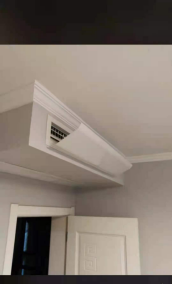 风口尺寸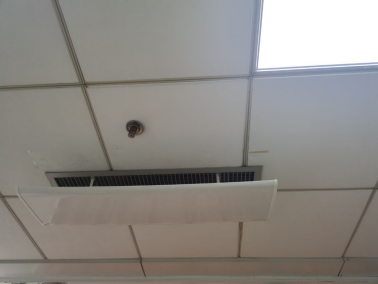 风口尺寸104病区24（90cm*20cm）105病区25（90cm*20cm）106病区107病区24（90cm*20cm）108病区24（90cm*20cm）109病区2（18cm*92cm）24（90cm*20cm）110病区1（18cm*92cm）26（90cm*20cm）111病区1（18cm*92cm）27（90cm*20cm）112病区1（18cm*92cm）27（90cm*20cm）113病区204东病区2（22cm*92cm）3（92cm*22cm）204西病区26（22cm*92cm）1（92cm*22cm）205东病区27（22cm*92cm）2（92cm*22cm）205西病区1（92cm*22cm）206东病区206西病区2（92cm*22cm）207东病区24（22cm*92cm）207西病区208东病区27(22cm*92cm)4（92cm*22cm）208西病区209东病区24(22cm*92cm)209西病区1（92cm*22cm）210东病区210西病区211东病区4(22cm*92cm)2（92cm*22cm）211西病区212东病区24（22cm*92cm）212西病区1（92cm*22cm）213东病区2（22cm*92cm）2（92cm*22cm）213西病区5（92cm*22cm）215东病区5（22cm*92cm）215西病区24（22cm*92cm）905病区906病区2（82cm*20cm）907病区5（82cm*20cm）I期临床病房（904）15（82cm*20cm）急诊1（22cm*92cm）5（100cm*20cm）重症医学科24（61.5cm*61.5cm）放射物理科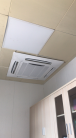 175cm(样式见右图）总计195277